Администрация Ангарского городского округаУПРАВЛЕНИЕ ОБРАЗОВАНИЯПредметное сообщество «Информатика» профессионального педагогического объединения учителей информатики Иркутской области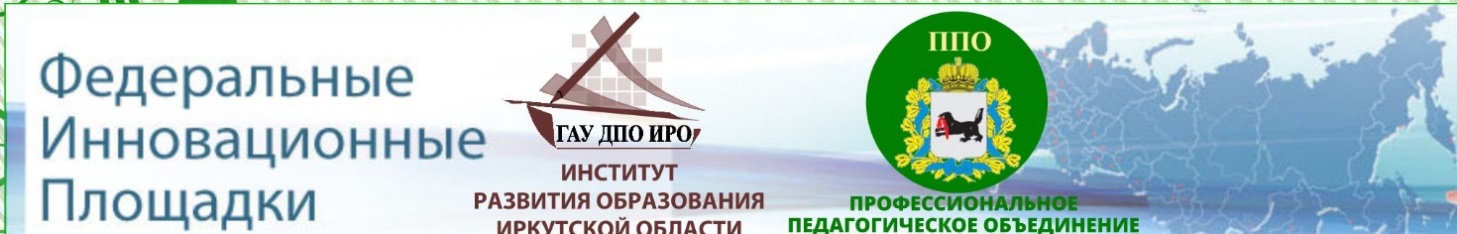 ПРИКАЗот______________________                                                                                              №_____Об итогах второго регионального профессионального конкурса учителей информатики «Цифровой ринг – 2020»Согласно положению МБОУ ДПО ЦОРО о третьем региональном  профессиональном конкурсе учителей информатики «Цифровой ринг – 2020»  7 ноября 2020 года на базе ФГБОУ ВО «Ангарский государственный технический университет» был проведен региональный  профессиональный конкурс учителей информатики «Цифровой ринг – 2020» среди учителей и преподавателей информатики организаций общего образования Иркутской области (далее  Конкурс).В Конкурсе приняли участие 123 педагога из 102-х образовательных учреждений Ангарского городского округа, г. Иркутска и Иркутского района, г. Усолья-Сибирского, г.Черемхово, г. Саянска, Боханского района, г. Братска, г. Усть-Кута, с. Хомутово, р.п. Большой Речки Иркутского района, д. Бутырки Иркутского района, р.п. Залари, г. Тулуна и Тулунского района, р.п. Чунский, р.п. Куйтун, Казачинско-Ленскиого района, г. Нижнеудинска, п.Усолье-7, с. Урик, г. Бодайбо, р.п. Маркова Иркутского района, г. Рудногорск Нижнеилимского района, с. Максимовщина Иркутского района, д. Карлук, г. Усть-Илимск, г. Алзамай, с. Гаханы, с. Мугун, с. Агафоновка Питерского района Саратовской области, с. Порог, с. Новогромово, г. Киренска, п. Костино, с. Мойган, с.Чехово, г. Черемхово, с. Троицк Заларинского района, с. Алгатуя, с. Будагово, п. Усть-Ордынский. На основании решения членов жюри Конкурса ПРИКАЗЫВАЮ:Признать победителями Конкурса и призёрами Конкурса:Признать призёрами Конкурса:Наградить победителей и призеров Конкурса дипломами и грамотами.Руководителям общеобразовательных учреждений изыскать возможность для поощрения учителей, подготовивших команды победителей и призёров, оргкомитета и жюри Конкурса (Приложение к настоящему приказу).Контроль за исполнением приказа возложить на заместителя начальника по стратегическому развитию образования Управления образования администрации Ангарского городского округа (Е.В. Гуренкова).Начальник                                                                                                       Л.И. ЛысакПриложениек приказу Управления образованияадминистрации Ангарского городского округаот____________№_____Оргкомитет третьего регионального профессионального конкурса учителей информатики «Цифровой ринг – 2020»:Истомин А.Л., декан факультета бизнеса и управления профессор, доктор т.н. ФГБОУ ВО «АнГТУ»;Лобанов А.А., учитель информатики, методист МБУ ДПО ЦОРО;Вихрова Н.Н., учитель информатики МБОУ «СОШ № 15», председатель сетевого предметного сообщества «Информатика» профессионального педагогического объединения Иркутской области;Состав жюри третьего регионального профессионального конкурса учителей информатики «Цифровой ринг – 2020»:Кривов Максим Викторович, зав. кафедрой «Вычислительные машины и комплексы» ФГБОУ ВО «АнГТУ» Кулакова Ирина Михайловна, доцент ФГБОУ ВО «АнГТУ»;Сенотова Светлана Анатольевна, доцент ФГБОУ ВО «АнГТУ»;Вихрова Наталья Николаевна, учитель информатики МБОУ «СОШ № 15»;Куприянова Юлия Владимировна, заместитель директора МБОУ г. Иркутска СОШ с углубленным изучением отдельных предметов №14; Попов Андрей Викторович, учитель информатики МБОУ «СОШ №29»;Попов Елена Альгирдовна, учитель информатики МБОУ «СОШ №29»;Черных Екатерина Александровна учитель информатики, МАОУ «Гимназия №8»;Чугуевская Нина Александровна, учитель информатики, МАОУ «Гимназия № 8»;Бердникова Вера Владимировна учитель информатики МБОУ «Гимназии №1»;Ивановская Виктория Яверовна, МБОУ «Гимназия №1» г.Усолье-Сибирское;Сербаева Надежда Геннадьевна, учитель информатики МБОУ «СОШ № 8 имени Бусыгина М.И.» г. Усть-Илимск;Пушмина Ирина Александровна, учитель информатики МАОУ СОШ № 9 г. Усть-Илимск;Россинская Виктория Викторовна, учитель информатики МАОУ «СОШ № 12» им. Семёнова В.Н., г. Усть-Илимск;Донченко Сергей Викторович, учитель информатики МБОУ «СОШ № 17», г. Усть-Илимск;Голос Галина Ивановна, учитель информатики МАОУ «СОШ №14» », г. Усть-Илимск;Белов Роман Александрович, учитель информатики МАОУ «СОШ № 5» », г. Усть-Илимск;Шалина Ирина Викторовна, учитель информатики Лицей № 36 ОАО «РЖД», г. Иркутска.1 местоГубкину Татьяну Петровну, МБОУ «СОШ № 11» г. Ангарска;Кулакову Светлану Ивановну, МБОУ «СОШ № 13» г. Усолье-Сибирское;Галкову Ирину Юрьевну, МОУ ИРМО «Бутырская СОШ» Иркутского района;Плотникову Ольгу Борисовну, МБОУ «СОШ №24» г.Ангарска;Мельник Веру Нимбуевну, МОУ ИРМО «Уриковская СОШ»;Хабибулину Марину Михайловну, МБОУ «Боханская СОШ №1»;Мутину Елену Харисовну, МБОУ «Боханская СОШ №2»;Зарудскую Людмилу Александровну, МОУ ИРМО «Большереченская СОШ» р.п. Большая Речка;Калитович Юлию Вадимовну, МБОУ г. Иркутска СОШ № 21;Шипилова Анастасия Анатольевна, МБОУ г. Иркутска «СОШ № 38»;Кириенко Николая Владимировича, МКОУ «Порогская СОШ», с.Порог.